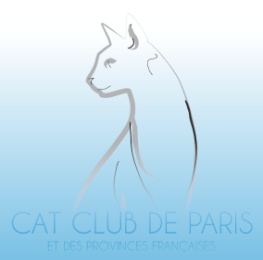 Comme l’an dernier, l’équipe du Cat Club de Paris et des Provinces Françaises vous convie à une soirée de Noël.Cette année, nous avons choisi une guinguette avec dîner dansant.  Alors le samedi 2 décembre 2017 à partir de 19h30, rendez-vous à Joinville le Pont « Chez GEGENE » 162 bis quai de Polangis, allée des Guinguettes, 94340 JOINVILLE-LE-PONT (Tél 01.48.83.29.43). Une participation de 25 € pour les adhérents et leurs conjoints vous sera demandée, celle-ci étant de 40€ pour les accompagnants externes au Club.Merci de bien vouloir nous retourner le bulletin réponse ci-dessous impérativement accompagné du règlement (chèque ou virement, RIB sur le site du CCPPF) afin de confirmer votre participation, et ce avant le 18 Novembre dernier délai.  Au-delà de cette date nous ne pourrons plus prendre en compte votre inscription.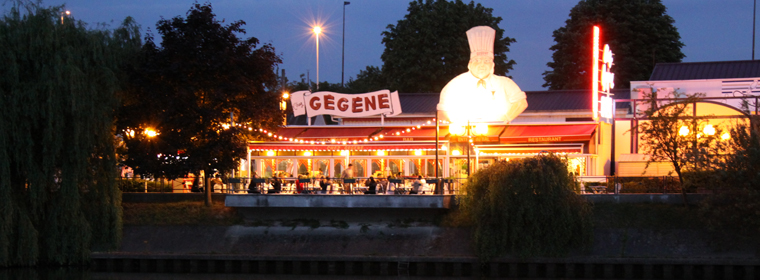 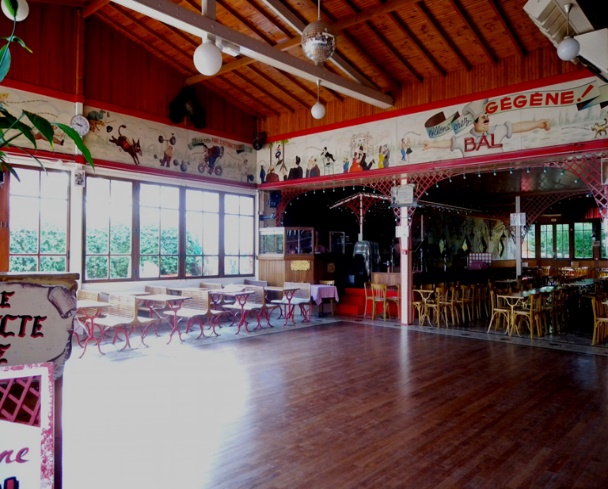 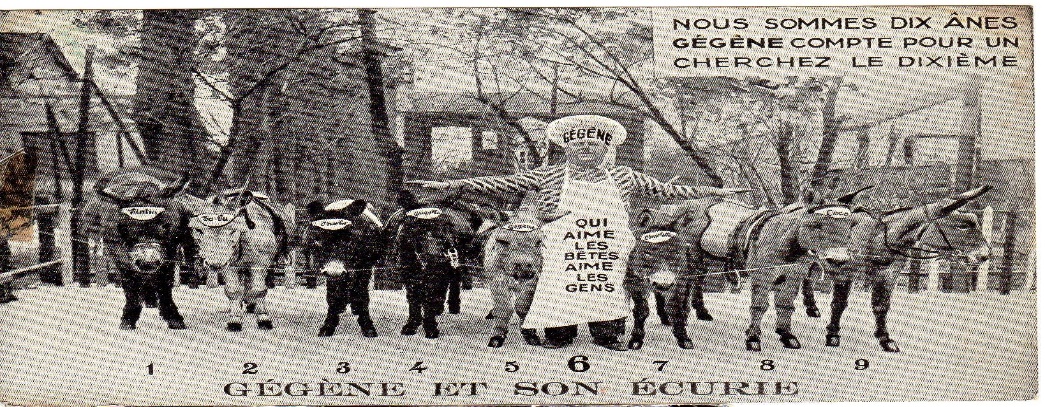 ……………………………………………………………………………………………………………………………………………………………………………………………………..BULLETIN A RETOURNER avant le 18 novembre accompagné du règlement au trésorier  à l’adresse suivante : M. GAYRAUD Olivier 18 Rue Blanche 95880  ENGHIEN LES BAINS						                                                                                                                                 Choix du menu :        Menu viande  :         Menu poisson Nombre de personnes                                   Adhérent N°  : …………               Mode de règlement  :        chèque          virement        Membre et/ou conjoint :                                                                                                         Accompagnant externe: NOM : ……………………………………………………………………..                           NOM : …………………………………………………………..Prénoms : ………………………………………………………….……                            Prénom : ……………………………….………………….……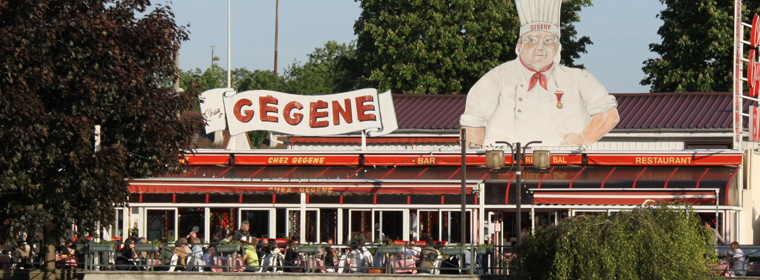   CHOIX A FAIRE AVANT LE 18 NOVEMBRE !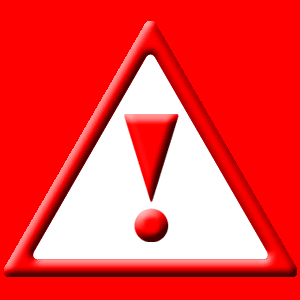 MENU 1 : VIANDEKir vin blanc à la crème de cassisSaumon fumé aux pointes d’asperges vertes et à la crème cibouletteCarré d’agneau au jus de thym, écrasé de pomme de terre à l’huile d’oliveOpéraCafé1/2 bouteille Bordeaux Rouge ou Blanc - Eau de sourceOU MENU 2 : POISSON Kir vin blanc à la crème de cassisSaumon fumé aux pointes d’asperges vertes et à la crème cibouletteBar Fromage brie de MeauxOpéraCafé1/2 bouteille Bordeaux Rouge ou Blanc - Eau de source